ΚΥΠΡΙΑΚΟΣ ΟΡΓΑΝΙΣΜΟΣ ΑΘΛΗΤΙΣΜΟΥ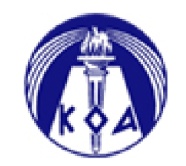 Αίτηση για Τομείς Δράσεων- Σχεδιασμός«ΣΤΗΡΙΞΗ ΕΥΑΛΩΤΩΝ ΟΜΑΔΩΝ ΠΛΗΘΥΣΜΟΥ»Αρ. Εγγραφής στον Έφορο Σωματείων και Ιδρυμάτων του ΥΠΕΣ …………………………..Ηλεκτρ. Διεύθυνση:Να επισυνάπτονται ιατρικές βεβαιώσεις (είδος άσκησης και επιβαρύνσεις)Ονοματεπώνυμο &ΥπογραφήΥπευθύνου Φορέα (σφραγίδα Φορέα)ΥΠΟΧΡΕΩΣΕΙΣ ΟΡΓΑΝΩΜΕΝΩΝ ΦΟΡΕΩΝ: Ο Οργανωμένος Φορέας οφείλει να ενημερώσει και να λάβει τη συγκατάθεση των υποκειμένων των δεδομένων για τη χρήση και τη διαβίβαση των προσωπικών δεδομένων τους στον Κυπριακό Οργανισμό Αθλητισμού.Έτος: 202…ΤΟΜΕΑΣ ΔΡΑΣΗΣ: Προσαρμοσμένη Φυσική Δραστηριότητα                                       Χορηγία για προμήθεια βοηθημάτων άσκησης 	Άλλη προμήθεια ή ΥπηρεσίαΧώρος άθλησης:…………………………………………………………………ΟΝΟΜΑΣΙΑ  ΦΟΡΕΑ: ……………………………………………………………………………………………………………………………………Υπεύθυνος Λειτουργός Φορέα: ……………………………………………………………………………………………………………………………………………….Υπεύθυνος Λειτουργός Φορέα: ……………………………………………………………………………………………………………………………………………….Τηλέφωνο: ………………………………………………Fax: …………………………………………………………….Πρόγραμμα δραστηριοτήτων ή περιγραφή βοηθημάτων για άσκηση ή περιγραφή Υπηρεσίας ή προμήθειας:…………………………………………………………………………………………………………………………..……………………………………………………………………………………………………………………………………………………………………………………………………………………………………………………………………………………………………………………………………………………………………………………..…………………………………………………………………………………………………………………………..…………………………………………………………………………………………………………………………..Περιγραφή Εξόδων:                                                                                  Ύψος Εξόδων:…………………………………………………………………………………                       ………………………………………………………………………………………………………                       ………………………………………………………………………………………………………                       ………………………………………………………………………………………………………                       ………………………………………………………………………………………………………                       ……………………………………………………………………………………………………..                        ……………………Συνολικό Ύψος Εξόδων                                                                               …………………